МИЛЕНКО ПУШИЋ, редовни члан Академије инжењерских наука од 2015. године, редовни професор Рударско геолошког факултета Универзитета у Београду, у пензији од 2016. године.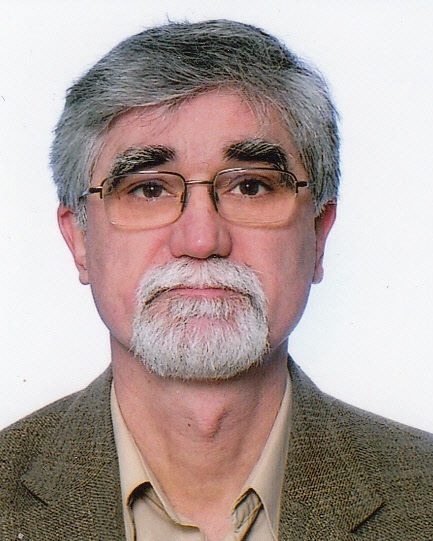 Рођен је у Новој Пазови, 29.04.1951. године. Основну школу и гимназију је завршио у Сремској Митровици. Уписао Рударско геолошки факултет у Београду, Смер за хидрогеологију, који је завршио 1976. године. Магистрирао на Грађевинском факултету у Београду, 1983. године, а докторирао на Рударско геолошком факултету (РГФ) у Београду, 1990. године, на тему вештачког обнављања подземних вода дубоким бунарима. Цео радни век је провео на Рударско геолошком факултету у Београду, Департману за хидрогеологију: од 1976. године, као асистент приправник, асистент од 1984., доцент од 1991., ванредни професор од 1997., и од 1999. године као редовни професор.У наставној активности је предавао предмете из области струјања подземних вода (хидраулика са хидрологијом, хидраулика подземних вода, динамика подземних вода, водозахвати, хидраулика бунара) на редовним и докторским студијама. Био је ментор, или члан комисије у неколико десетина дипломских радова, као и неколико магистарских и докторских теза. Аутор је четири уџбеника. Учествовао у процесу прве акредитације наставних програма Рударско геолошког факултета. Од 2012. па до пензионисања (2016.), комплетну наставу је изводио уз помоћ програма Moodle, универзитетске платформе. Више година је држао курсеве у истраживачкој станици „Петница“, предавач на Алтернативној академској образовној мрежи, Београд (2001. - 2003.)У научноистраживачкој делатности доминантно ради у области развоја примене моделирања струјања подземних вода у различитим условима. Коаутор је једне монографије међународног значаја, коаутор 7 поглавља у међународној монографији, коаутор 16 радова, објављених у часописима категорије 20, аутор или коаутор 32 штампана саопштења са међународних скупова, 6 монографија националног значаја, 38 радова у часописима националног значаја, 47 саопштења са скупова националног значаја.У инжењерском стручном раду, учесник је у изради 7 техничких решења, од тога: два решења везана анализу транспорта материја подземним водама, три решења везана за дефинисање елемената и пројектовање бунара, два решења (софтвери) за интерпретацију података струјања према бунарима.  Најзначајније резултате је остварио у области хидродинамичког моделирања струјања подземних вода, у области водоснабдевања (градови Београд, Панчево, Нови Сад, Суботица, Апатин, северни Банат, Југозападни Срем, Рума, Смедерево, Лесковац, Краљево, Бачка Паланка, Војводина), заштите подземних вода од загађења (Панчевачки рит, Нови Сад, Ковин, Смедерево, Кладово), управљања ресурсима подземних вода (Обедска бара, ВС „Боговина”, Лесковачка котлина), уређења режима подземних вода у приобаљу Дунава (десна обала Дунава од Змајевца до Копачева, устава „Кајтасово”, Стари Костолац, деоница Ковин - Дубовац), одводњавања рудника (ПК „Шикуље”, ПК „Дрмно”, ПК „Суводол”), анализе режима подземних вода у условима изградње и рада хидротехничких и грађевинских објеката (брана и акумулација „Кудош”, насеље „Чукаричка падина” у Београду, насип „Брза врба”, насип поред Нере, насип поред канала ДТД, црпне станице „Ибрифор”, „Винци”, „Пожежено”, „Ушће Пека”, „Лабудњача”, „Младеново”), коришћење хидротермалних ресурса (Бања Ковиљача, Бања Јунаковић). Једним од значајнијих успеха сматра рад на руднику угља ПК „Дрмно”, где је уз његову помоћ успостављен квалитетан мониторинг и математички модел подземних вода. Последњих година се интензивно бави изучавањем процеса старења и пројектовањем бунара изворишта у алувијалним срединама, посебно на београдском изворишту. Био је саветник генералног директора ЈКП Београдски водовод и канализација (2001. - 2005.). Дугогодишњи је сарадник (практично од дипломирања, 1976. године) у Институту за водопривреду „Јарослав Черни“. Као пензионер се посветио више животу у природи, одржавајући и даље сарадњу са Институтом "Јарослав Черни".